МБОУ «Средняя  школа № 4 им. Дважды Героя Советского Союза А.О. Шабалина»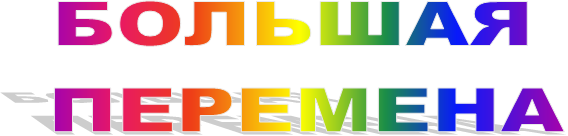 Газета для учеников, учителей и родителей. Выходит один раз в четверть.Выражаем благодарность всем, кто предоставил материалы в газету.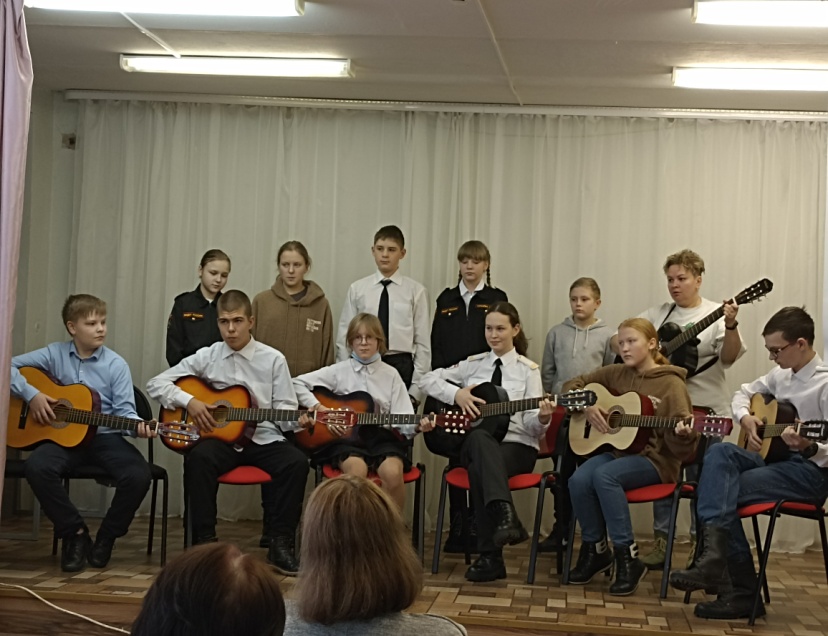 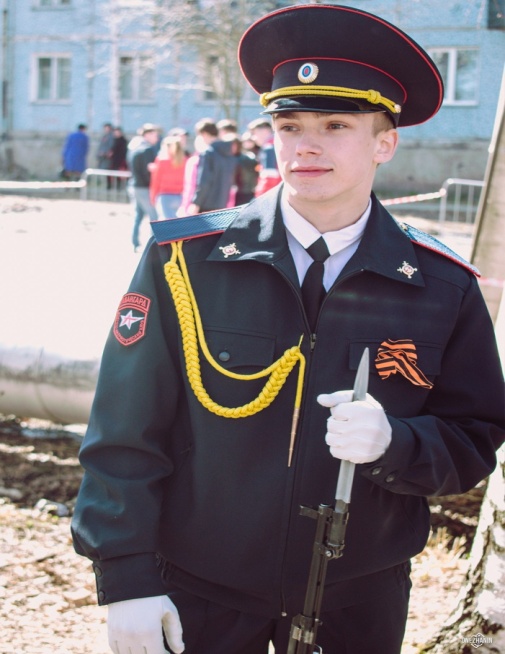 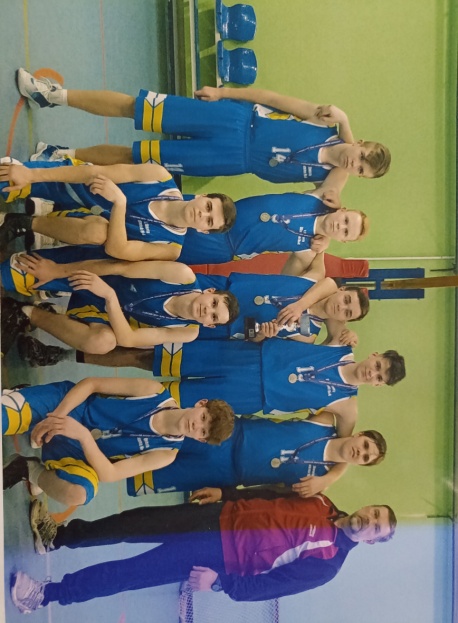 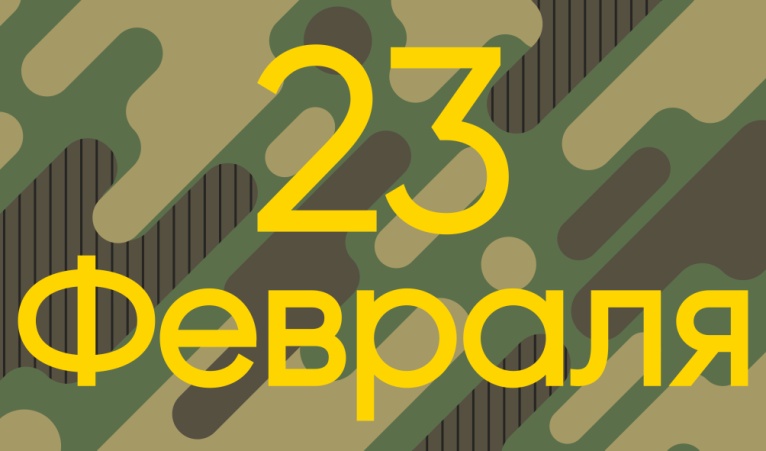 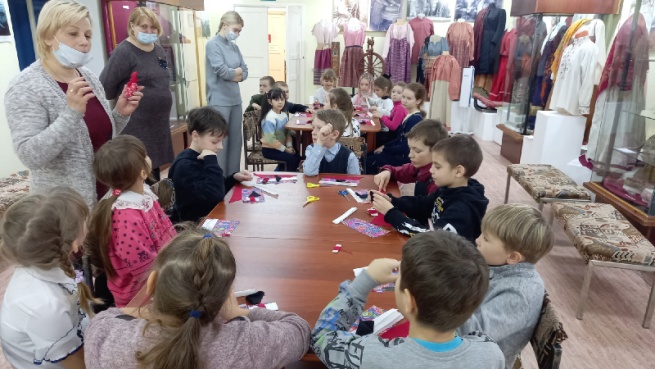 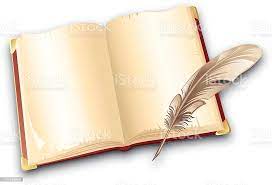 Гостем номера нашей газеты, уже по традиции, стал выпускник 2019 класса Власов Сергей. Серёжа поделился воспоминаниями о школьной жизни и написал нам в онлайн-интервью, что  классным руководителем  у него до 5 класса была Лариса Анатольевна Копенкина, затем пару лет -  Наталья Вячеславовна Иконникова, до 9 включительно  - Галибина Ольга Витальевна и в  10-11 класс  - Светлана Марьяновна Некрасова.
 Сергей пишет: «Так как на протяжении всей моей школьной жизни меня сопровождала спортивная деятельность, поэтому больше всего мне запомнились школьные тренировки, мероприятия, соревнования, выступления за честь школы. Учителей всех помню и ценю за их  доброту, отзывчивость, общительность и знания, которые получил в стенах родной школы».
Сейчас Серёжа учится в  САФУ, направление подготовки «Педагогическое образование с двумя профилями «Физическая культура» и «Бжд» на спортивной кафедре.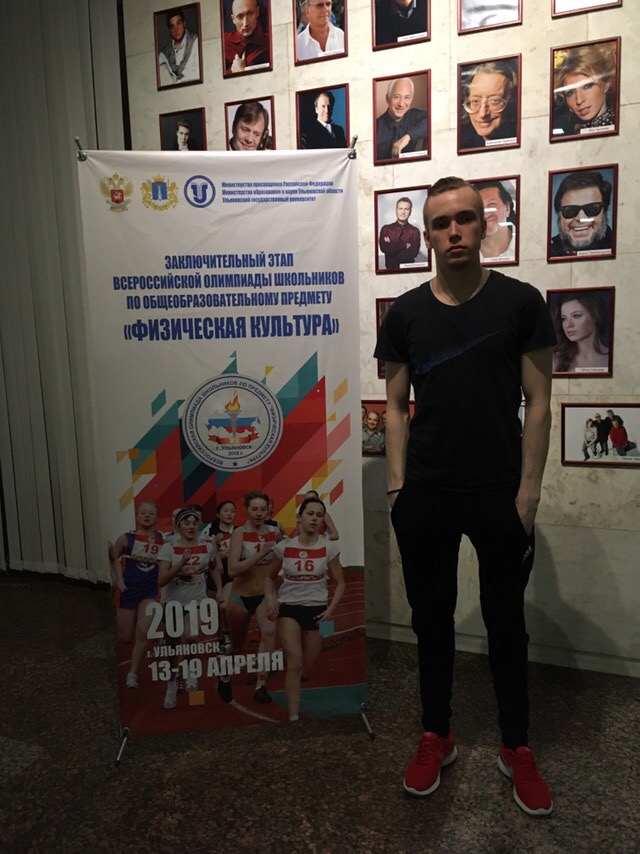 
На наш вопрос, где учиться легче в школе или в университете, он ответил:  Если смотреть в плане учебы как таковой, то в школе, наверное было посложнее, потому что больше требовали , здесь же зависит все от тебя самого, бегать за тобой никто не будет, можешь ничего не делать , но и отчислят быстренько.   Ну а так, в плане спорта здесь, конечно, не как на уроках физкультуры и предметы сложные есть, и спрашивают строже.
Ученикам школы хотелось бы пожелать сделать правильный выбор своей будущей профессии, определиться с экзаменами, хорошо к ним подготовиться и поступить туда, куда они могут только мечтать».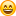 Накануне 23 февраля для обучающихся 3б и в,4б,5б,6а,б,в,7а и 7б классов ветераны Онежского районного отделения Всероссийской организации «Боевое Братство» провели уроки Мужества. Члены организации рассказывали о себе, о том, как служили, о патриотизме. Их мужество и подвиги на благо Родины являются наглядным примером для подрастающего поколения.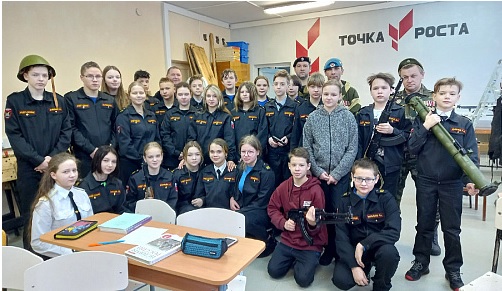 В школе работал масштабный десант студентов и преподавателей Северного арктического федерального университета. Они представляли три факультета. Девушки-студентки факультета "Техносферной безопасности", участницы отряда спасателей провели мастер-классы по сердечно-лёгочной реанимации пострадавших для учащихся 8-11 классах, а также рассказали о правилах поведения при обнаружении пострадавших, находящихся без сознания. Отработали с учащимися навыки вызова скорой медицинской помощи. Представители факультета "Биологии" провели занятия в 6-10 классах и рассказали о разнообразии животного мира Онежского района. А преподаватели факультета "Горное дело" подробно рассказали о залежах полезных ископаемых в нашем районе. Почти вся таблица Менделеева здесь присутствует и, в будущем, у правительства есть планы разработки месторождений, в т.ч. алмазов и золота.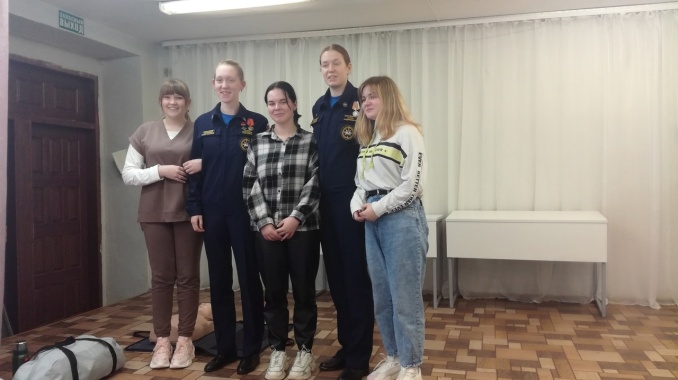 24 февраля 2022 года сборная команда 10 класса средней школы № 4 приняла участие в городской игре «Морской бой».  Интеллектуальную игру проводили активисты и преподаватели филиала САФУ в г. Северодвинске. В игре принимали три команды: СШ № 1, СШ № 2 и СШ № 4. Наша команда заняла второе место. Состав команды: Болтовский Никита, Кириллов Вадим, Ручкин Алексей, Костин Андрей, Макарова Варя, Шмерига Полина, Братанова Даша.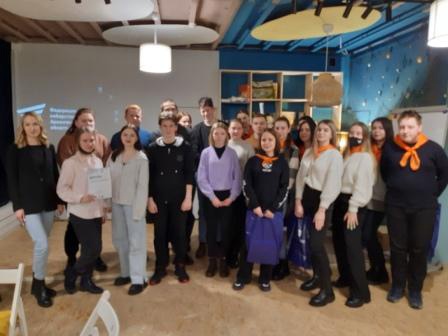 XXI районная учебно- исследовательская конференция «Юность Поморья» состоялась на базе МБОУ «ОСОШ г. Онеги» с целью выявления, развития и поддержки одаренных и талантливых детей. Конференция проходила в 2 тура: заочный и очный. По результатам двух туров на секции «Естественные науки. Медицина. Физическая культура» победителем стал Чебыкин Михаил 11А класс, (учитель-консультант Некрасова С.М.)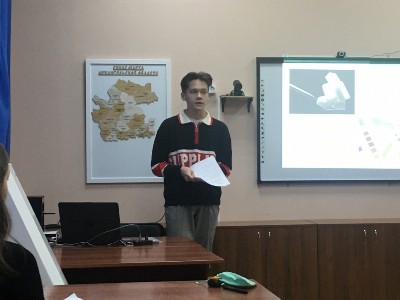 Призер - Третьяков Александр,  9в класс, (учитель-консультант Некрасова С.М.)Призер - Родионова Дарья, 9б класс, (учитель-консультант Макарова Э.А.)По решению жюри работы победителя, призеров и лучшие работы участников направляются для участия в заочном туре областного этапа конференции, который будет проходить в марте 2022 года.Балтийский научно-инженерный конкурс — это не столько соревнование, сколько проект по созданию научной среды, позволяющей старшеклассникам   из самых дальних уголков страны не только  пообщаться с единомышленниками, но и  получить рекомендации от  представителей российского ученого сообщества, бизнеса, развивающего наукоемкие технологии.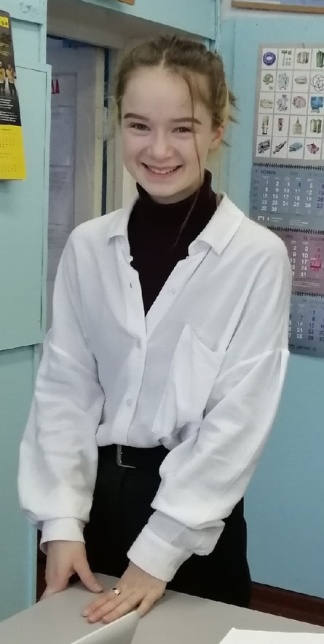 Ежегодно Балтийский научно-инженерный конкурс рассматривает более 3000 заявок школьников из 70 регионов РФ и СНГ. В финал БК проходят около 500 участников с более 400 научно-исследовательскими работами.Ученицу 9 в класса Сынчикова Варвара Дмитриевна  прошла в финал Балтийского научно-инженерного конкурса и уже в марте ей предстоит представить нашу школу, Онежский район, Архангельскую область в городе Санкт- Петербурге.Ребята из 2б класса  посетили Онежский историко-мемориальный музей  и  выставку "Северная кухня", посвященную традиционным северным блюдам, истории посуды и культуре питания. Познакомились  с такой кухонной утварью, как роговики, миски, латки, крынки, чугунки, кубы, горшки, похталки и мутовки, а сотрудники музея провели для обучающихся интереснейшую экскурсию и подобрали наиболее аппетитные старинные рецепты местных хозяюшек.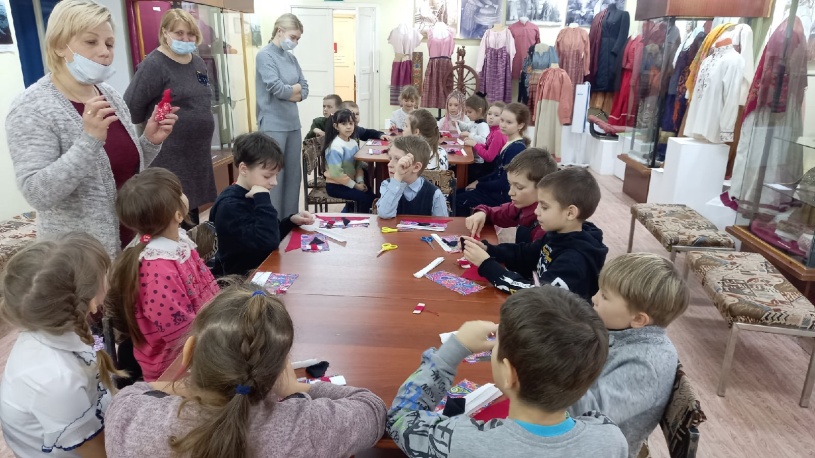 Центральной библиотеке состоялся показ фильма "Африка" в рамках международного кинофестиваля стран Арктики “Arctic open”. Учащиеся 7 "В" класса школы № 4 посмотрели трогательную историю овчарки, которая спасла семью от голода во времена Блокады Ленинграда.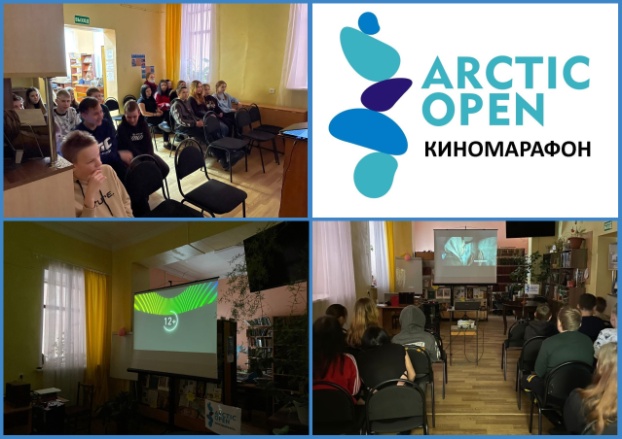 В день Защитников Отечества для обучающихся, педагогов и работников школы был организован показ выступлений объединений «Авангард», «Поющие гитары», студии «Одноклассники» в фойе школы.  После уроков чествовали мужчин в актовом зале школы. Прозвучали тёплые слова от коллег, песни под гитары, в торжественной обстановке вручены подарки.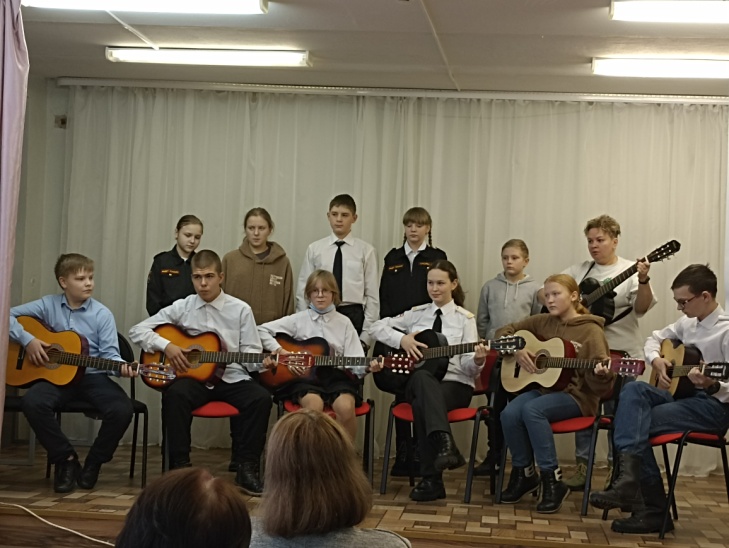 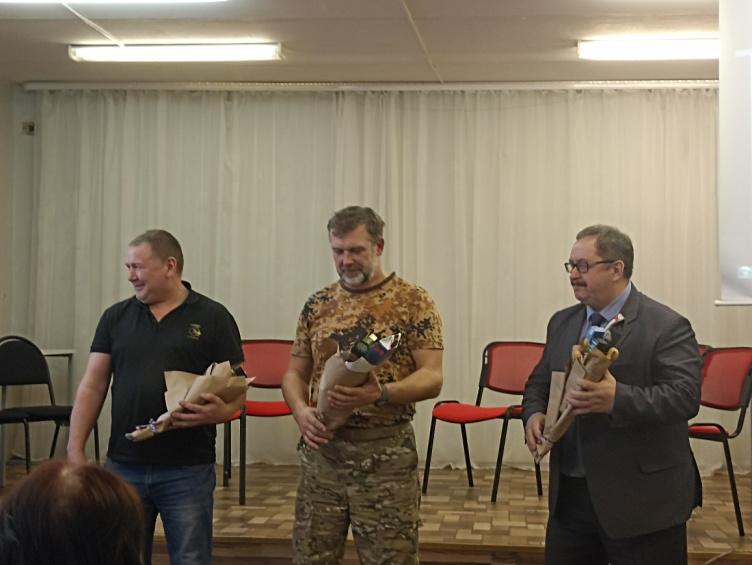 Накануне Международного Женского дня в школе ничего не навевало праздничного настроения.29 января 2022 года на базе МБОУ «ОСОШ г. Онеги», в соответствии с программой «Развитие системы образования в Онежском районе на 2022-2024 годы», состоялся районный конкурс чтецов поэзии и прозы «С чего начинается Родина», в котором приняли участие 46 человек из 10 образовательных учреждений. «Край наш северный», этой теме были посвящены выступления участников двух возрастных категорий: 5-7 лет, с 1 по 4 классы. «О Родине большой и малой» - тема выступления для возрастных групп 5-8 классов и 9-11 классов.  В составе жюри работали: председатель жюри, методист Управления образования Мухина Нина Вячеславовна; учитель русского языка и литературы Вечерней школы Евсеева Ирина Вячеславовна; учителя начальных классов Порожской школы Балан Анна Валентиновна и Кузнецова Татьяна Леонидовна.
Победители и призёры районного конкурса чтецов: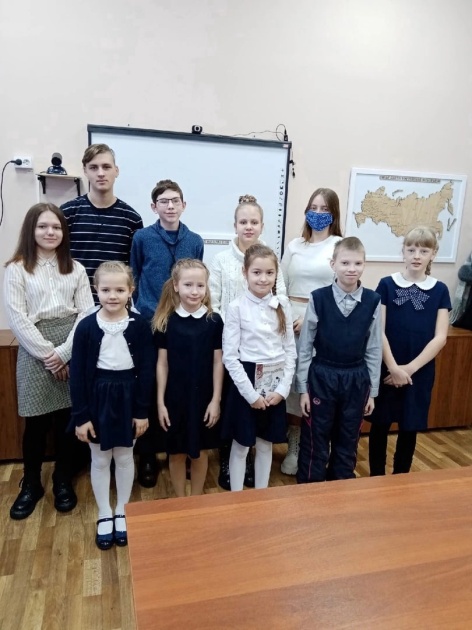  5 – 8 классы:
1 место - Соколова Дарья 5б класс
2 место – Гостева Дарья 5б класс
9 – 11 классы:
1 место – Сатюкова Анастасия 11 класс.
В номинации «Авторы – исполнители»:
1 место Порядин Денис 10б классМуниципальный этап Всероссийского конкурса чтецов «Живая классика» состоялся на базе МБОУ «ОСОШ» в конце февраля. Многие ребята брали очень серьезные произведения и читали их так проникновенно, что на глаза слушателей наворачивались слезы. Мероприятие закончилось оглашением результатов жюри. На региональном уровне Онежский район представят Соколова Д. ( руководитель Болдырева Н.В), Поспелова С. ( руководитель Келарева Е.В.)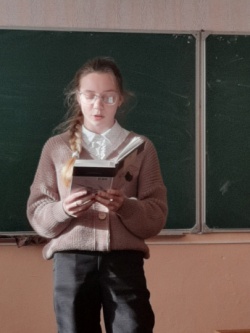 На Всероссийском чемпионате по чтению «Страница-22»приняли участие ученики 8,9 и 10-х классов. Обучающимся было предложено в первом испытании прочитать вслух отрывки из произведений Ф.Абрамова,а во втором- поэзию М.Цветаевой.Лучшими стали: Порядин Денис 10Б, Зыкова Ксения 10А, Синицын Сергей 9В, Осипова Мария 9А. Впереди ребят ждёт муниципальный этап конкурса.Победители и призёры муниципального этапа Всероссийских соревнований по лыжным гонкам на приз газеты «Пионерская правда» 2008-2009 г.р., 2010-2011 г.р.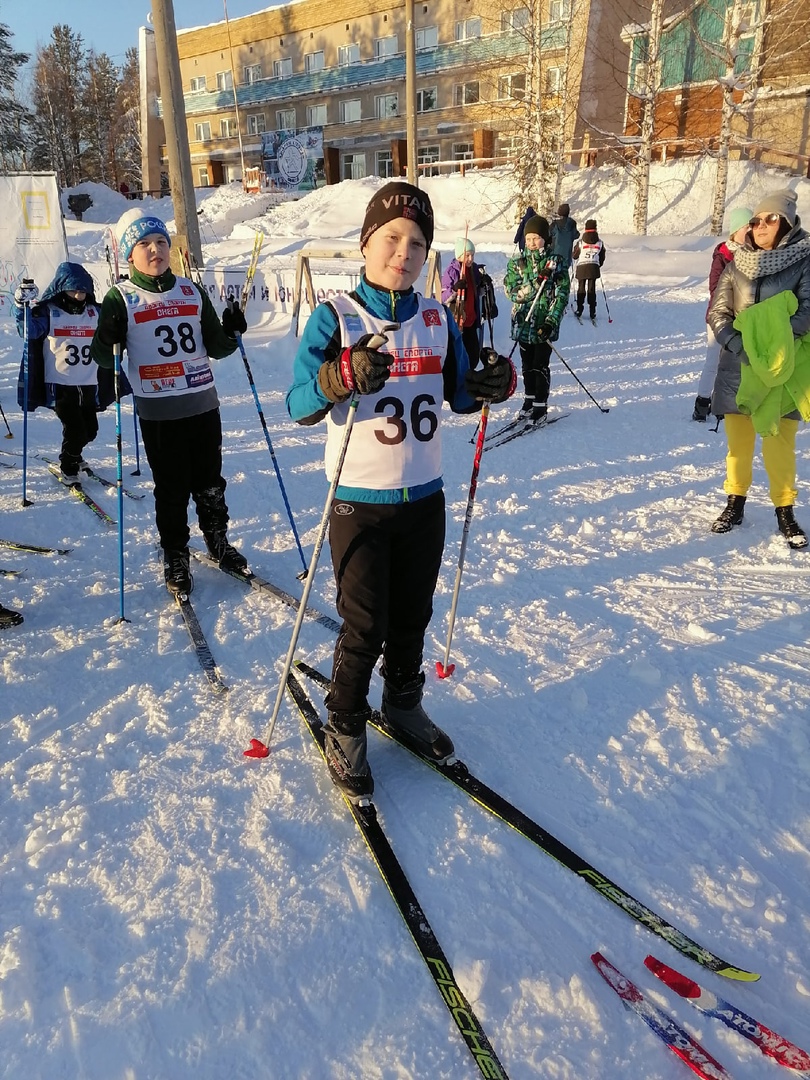 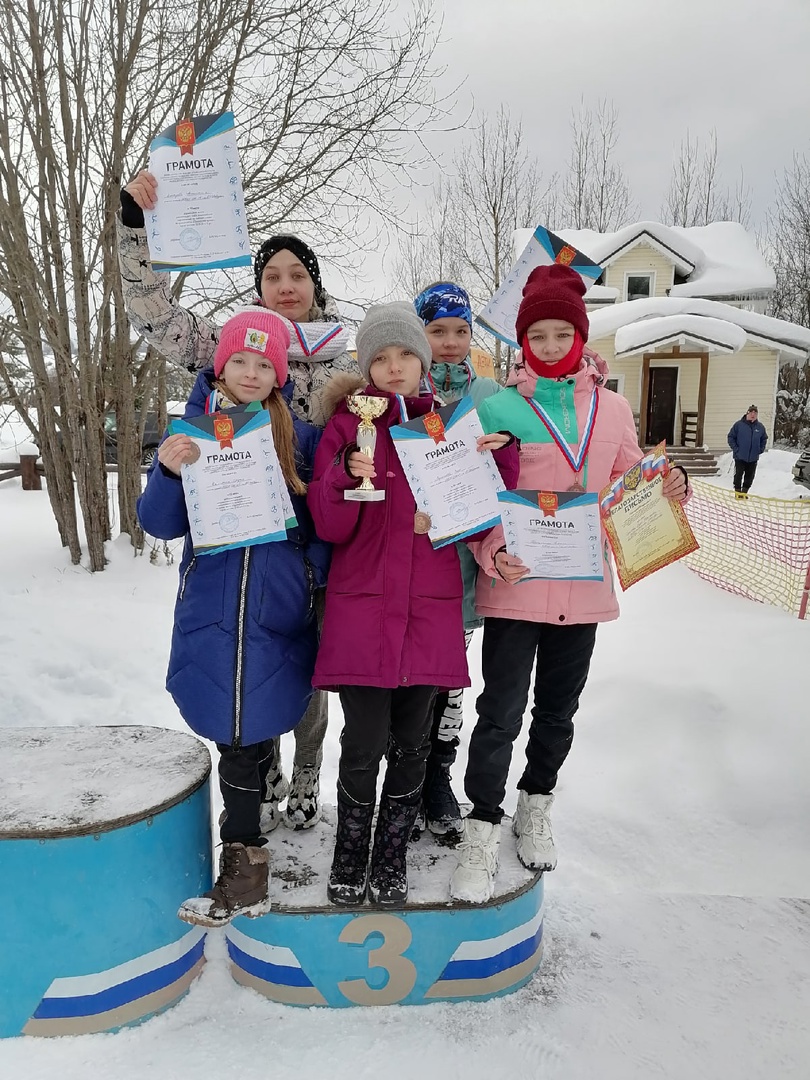 20 февраля в нашей школе прошли соревнования в личном и командном зачёте, в рамках, ставшей уже традиционной, военно-спортивной эстафеты "Внуки Маргелова", в которой приняли участие ученики от 4 и до 10 классов. В личном зачёте у девушек стала победительницей Иконникова Ксения, ученица 8 в класса, у юношей - Ручкин Алексей, ученик 10 а класса. Среди команд победителем стала сильнейшая тройка из 6 в класса - Фёдорова Ольга, Варакин Илья и Барашнин Георгий. С нашими командами соревновались также и гости из Покровской средней школы. Они заняли второе место. Трасса была очень сложной. Нужно было преодолевать различные препятствия. Бежать с настоящим боевым оружием, в бронежилете и с вещмешком, бросать гранаты, стрелять, ползти по-пластунски, переносить раненого и ящики с боеприпасами. Кроме того, надо было ответить на сложные вопросы, а в конце ещё и пройти подтягивание на перекладине. Но, главное, это надо было преодолеть себя, свою усталость и стиснув зубы, дойти до финиша. 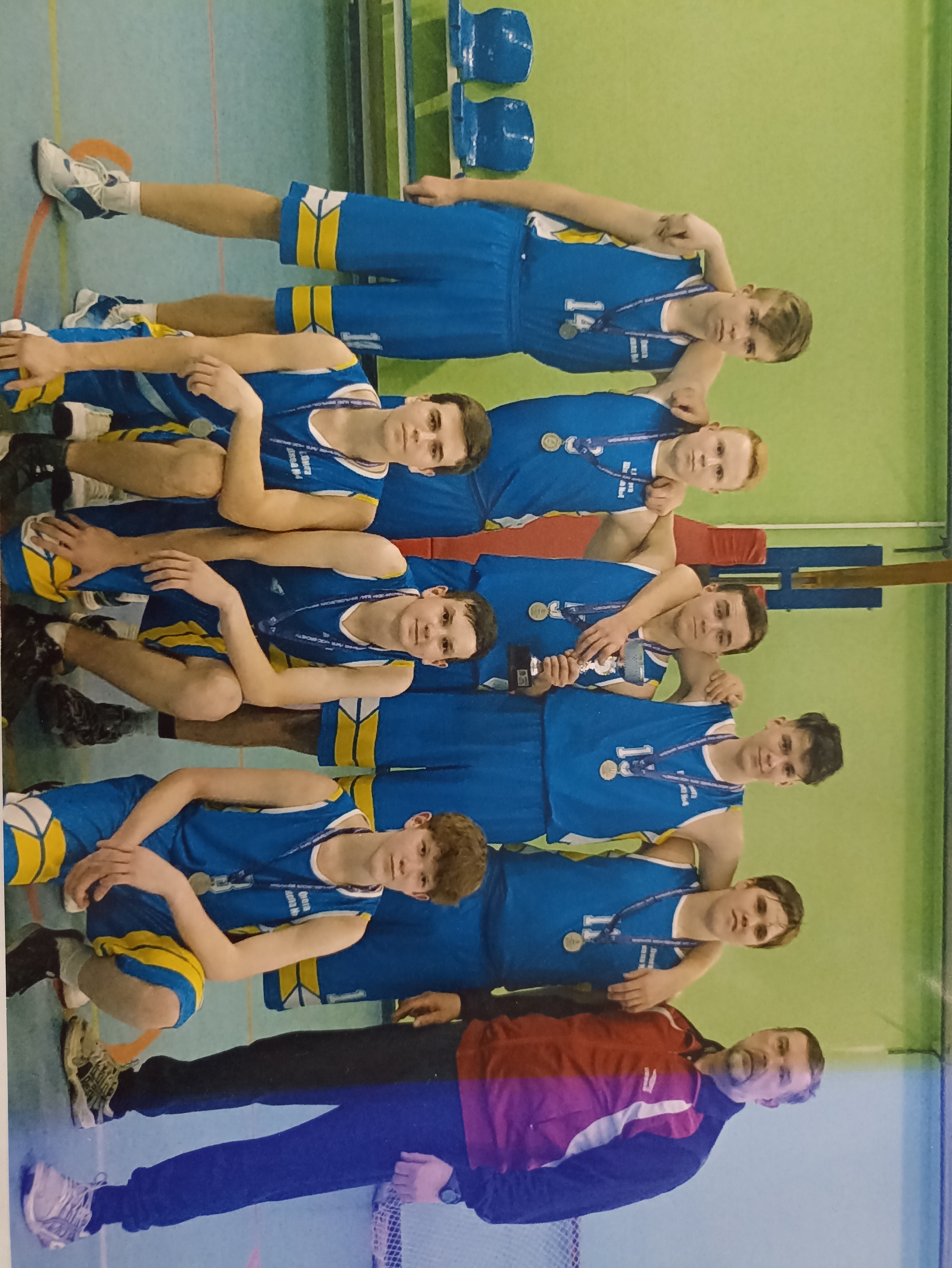 Масленичная неделя для учащихся начальных классов средней школы №4 началась со спортивного мероприятия на лыжах «Масленичные забавы». Началось всё с общего построения, разминки, деления на команды. Участником предлагалось бегать на лыжах с российским флагом, он служил эстафетной палочкой, затем ребятам нужно было перенести на теннисной ракетке блин – символ солнца, так же нужно было проявить свою ловкость и сноровку – проехать под домиком, выполненным из лыжных палок. Участники получили массу положительных эмоций, заряд бодрости, хорошего настроения. Ну и погода была по-настоящему весенняя, светило яркое солнце. А прохожие мимо люди останавливались и смотрели за происходящим. От детишек-участников много было шума, крика, они поддерживали и подбадривали друг друга. Спортивный праздник удался!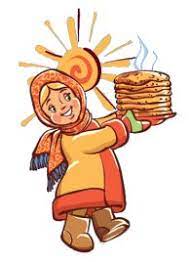 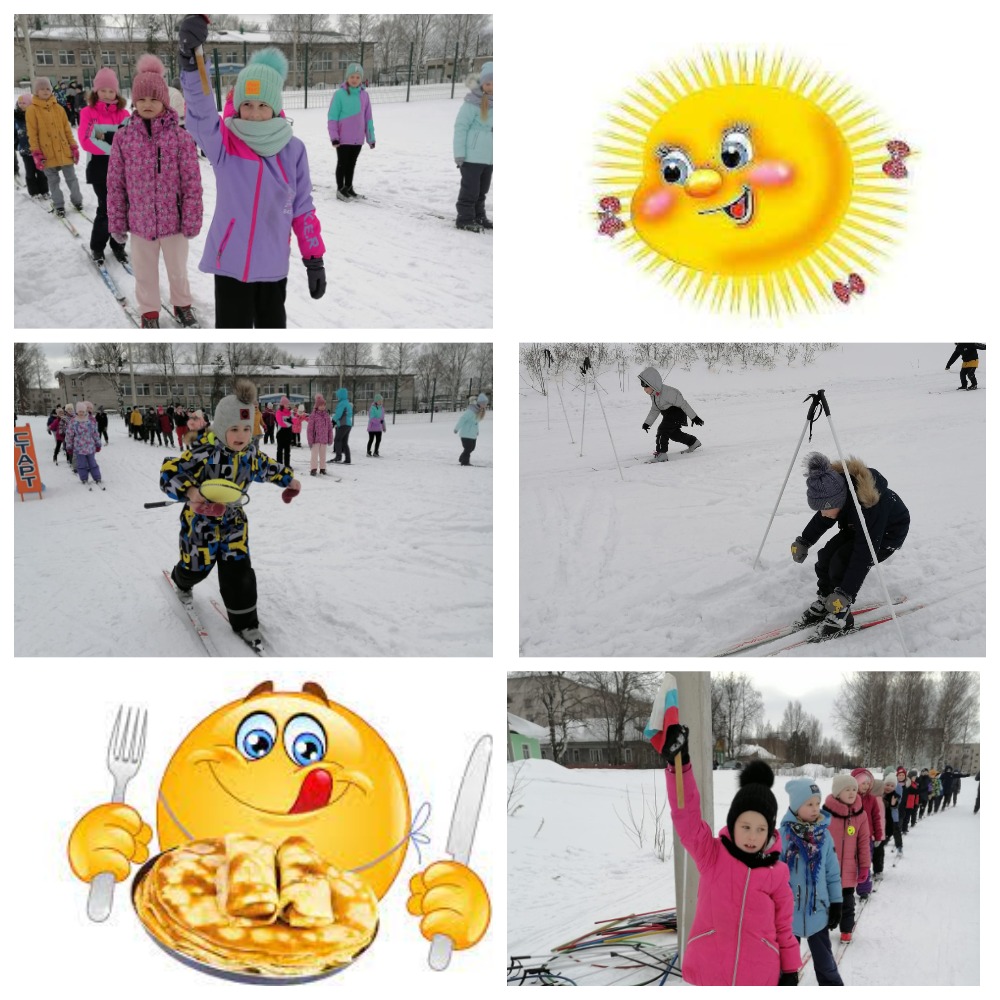 